Pressemitteilung vom 4. November 2019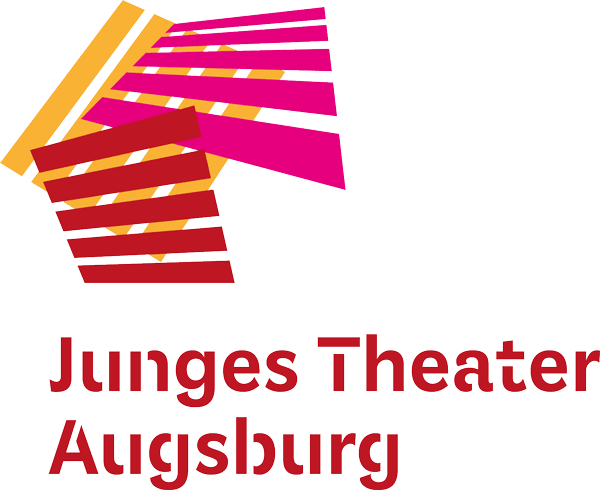 Premiere: Adalbert, der 8. ZwergDas JTA inszeniert die Weihnachtsgeschichte von Sebastian Knözinger und Martina Schnell für „Zwerge“ ab drei Jahren.Augsburg – Das Junge Theater Augsburg feiert mit seinem neuen Weihnachtsstück „Adalbert, der 8. Zwerg“ am 1. Dezember 2019, 16 Uhr auf seiner Studiobühne Premiere. Lange vor Schneewittchens Zeiten lebten hinter den sieben Bergen nicht sieben, sondern acht Zwerge: der Hansi, der Fritzi, der Klausi, der Kurti, der Schorschi, der Seppi, der Pauli und der Adalbert. Aber eines Tages wurde Adalbert von seinen Brüdern verstoßen, weil er nicht aufhörte zu wachsen und mit seiner Größe nicht mehr ins Zwergenland passte.Heute ist er fast zwei Meter groß und lebt gemeinsam mit einer sprechenden Topfblume in einem kleinen Häuschen vor den sieben Bergen. Doch Adalbert hat Sehnsucht nach seiner Familie und beschließt, seine sieben Brüder an Weihnachten zu einer Versöhnungsfeier einzuladen. Jetzt wird es turbulent im Zwergenhaus, die Weihnachtsvorbereitungen beginnen: Plätzchen backen, Christbaum schmücken, Weihnachtslieder üben, Adalbert hat alle Hände voll zu tun. Doch wird sich sein größter Weihnachtswunsch erfüllen? Werden die sieben Zwerge seine Einladung wirklich annehmen? So viel sei hier schon einmal verraten: Adalbert wird auf jeden Fall das schönste Weihnachtsfest aller Zeiten feiern!Detailreiche Inszenierung für die kleine StudiobühneMit dem liebevoll inszenierten Weihnachtsstück werden vor allem die allerkleinsten Theaterzuschauer mit vielen kleinen Details auf die Weihnachtszeit eingestimmt. Der Schauspieler Christian Beppo Peters nimmt als Adalbert die Theaterbesucher*innen bei seinen Vorbereitungen für ein stimmungsvolles Weihnachtsfest mit in seine Welt, in der für den Riesenzwerg alles zu klein ist. Ein Problem, das die Kinder aus der anderen Perspektive kennen – für sie scheint alles zu groß zu sein. Die intime Studiobühne des JTA bietet gerade für dieses Stück die ideale, heimelige Kulisse für eine Produktion, die sich an die jüngsten Theaterbesucher*innen richtet. Selbstverständlich ist das Stück für alle Besucher*innen, die älter als drei Jahre sind, ebenso sehenswert. Für die bis ins kleinste durchdachte Ausstattung und das Bühnenbild sind Franziska Boos und Wolfgang Metzger verantwortlich. Regie führen Susanne Reng und Hartmut Uhlemann. Weitere Aufführungstermine sind der 15.12. und der 22.12., jeweils um 15 Uhr. Für Gruppen können Vormittagstermine gebucht werden.TeamRegie: Susanne Reng/Hartmut Uhlemann
Spiel: Christian Beppo Peters
Bühne: Franziska Boos
Bau: Wolfgang Metzger
Musik: Team
Technik: Kilian Bühlerwww.jt-augsburg.dePressekontakt:					Christine SommerSommer Kommunikationpresse@jt-augsburg.de
Tel.: 0821 21939915Mobil: 0179 1131208Das Junge Theater Augsburg bespielt seit 1998 seine Studiobühne und das Theater im städtischen Kulturhaus Abraxas. Gezeigt werden Theaterstücke für Kinder, Jugendliche und Familien – modernes Erzähltheater mit Kammerspielcharakter. Kulturelle Teilhabe ist ein wichtiger Bestandteil des Theaters: Schreibwerkstätten liefern den Stoff für manche Produktion, es gibt Theaterspielclubs für Kinder und Jugendliche und die Bürgerbühne entwickelt seit einigen Jahren projektbezogene Stücke mit „Expert*innen des Alltags“ für die Stadtgesellschaft. Mit dem Theaterpädagogischen Zentrum TPZ ist das Junge Theater Augsburg an Schulen unterwegs: szenisches Lernen, Übergangsklassenprojekte, Kreativ-Workshops und mehr laden zum Dialog und zur Interaktion ein. Das Junge Theater Augsburg wird vom Bayerischen Staatsministerium für Wissenschaft und Kunst und von der Stadt Augsburg gefördert. 